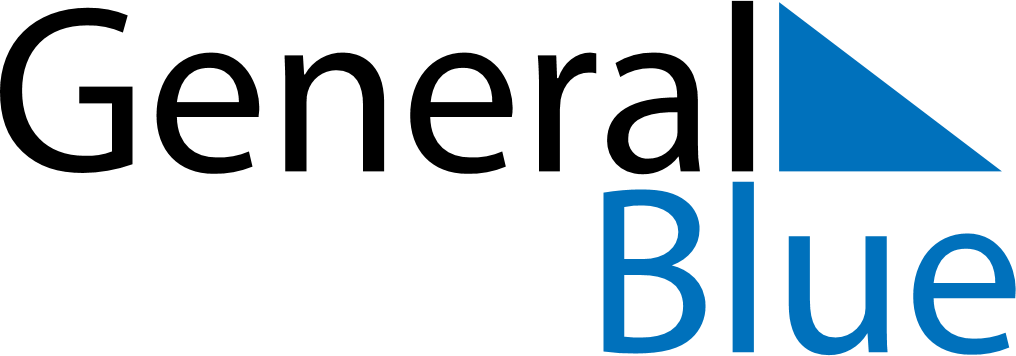 April 2024April 2024April 2024April 2024April 2024April 2024Kuusamo, North Ostrobothnia, FinlandKuusamo, North Ostrobothnia, FinlandKuusamo, North Ostrobothnia, FinlandKuusamo, North Ostrobothnia, FinlandKuusamo, North Ostrobothnia, FinlandKuusamo, North Ostrobothnia, FinlandSunday Monday Tuesday Wednesday Thursday Friday Saturday 1 2 3 4 5 6 Sunrise: 6:16 AM Sunset: 7:57 PM Daylight: 13 hours and 40 minutes. Sunrise: 6:12 AM Sunset: 8:00 PM Daylight: 13 hours and 47 minutes. Sunrise: 6:08 AM Sunset: 8:04 PM Daylight: 13 hours and 55 minutes. Sunrise: 6:05 AM Sunset: 8:07 PM Daylight: 14 hours and 2 minutes. Sunrise: 6:01 AM Sunset: 8:10 PM Daylight: 14 hours and 9 minutes. Sunrise: 5:57 AM Sunset: 8:13 PM Daylight: 14 hours and 16 minutes. 7 8 9 10 11 12 13 Sunrise: 5:53 AM Sunset: 8:17 PM Daylight: 14 hours and 23 minutes. Sunrise: 5:49 AM Sunset: 8:20 PM Daylight: 14 hours and 31 minutes. Sunrise: 5:45 AM Sunset: 8:23 PM Daylight: 14 hours and 38 minutes. Sunrise: 5:41 AM Sunset: 8:27 PM Daylight: 14 hours and 45 minutes. Sunrise: 5:37 AM Sunset: 8:30 PM Daylight: 14 hours and 52 minutes. Sunrise: 5:34 AM Sunset: 8:34 PM Daylight: 14 hours and 59 minutes. Sunrise: 5:30 AM Sunset: 8:37 PM Daylight: 15 hours and 7 minutes. 14 15 16 17 18 19 20 Sunrise: 5:26 AM Sunset: 8:40 PM Daylight: 15 hours and 14 minutes. Sunrise: 5:22 AM Sunset: 8:44 PM Daylight: 15 hours and 21 minutes. Sunrise: 5:18 AM Sunset: 8:47 PM Daylight: 15 hours and 29 minutes. Sunrise: 5:14 AM Sunset: 8:51 PM Daylight: 15 hours and 36 minutes. Sunrise: 5:10 AM Sunset: 8:54 PM Daylight: 15 hours and 43 minutes. Sunrise: 5:06 AM Sunset: 8:57 PM Daylight: 15 hours and 51 minutes. Sunrise: 5:02 AM Sunset: 9:01 PM Daylight: 15 hours and 58 minutes. 21 22 23 24 25 26 27 Sunrise: 4:58 AM Sunset: 9:04 PM Daylight: 16 hours and 5 minutes. Sunrise: 4:55 AM Sunset: 9:08 PM Daylight: 16 hours and 13 minutes. Sunrise: 4:51 AM Sunset: 9:11 PM Daylight: 16 hours and 20 minutes. Sunrise: 4:47 AM Sunset: 9:15 PM Daylight: 16 hours and 28 minutes. Sunrise: 4:43 AM Sunset: 9:19 PM Daylight: 16 hours and 35 minutes. Sunrise: 4:39 AM Sunset: 9:22 PM Daylight: 16 hours and 43 minutes. Sunrise: 4:35 AM Sunset: 9:26 PM Daylight: 16 hours and 50 minutes. 28 29 30 Sunrise: 4:31 AM Sunset: 9:29 PM Daylight: 16 hours and 58 minutes. Sunrise: 4:27 AM Sunset: 9:33 PM Daylight: 17 hours and 5 minutes. Sunrise: 4:23 AM Sunset: 9:37 PM Daylight: 17 hours and 13 minutes. 